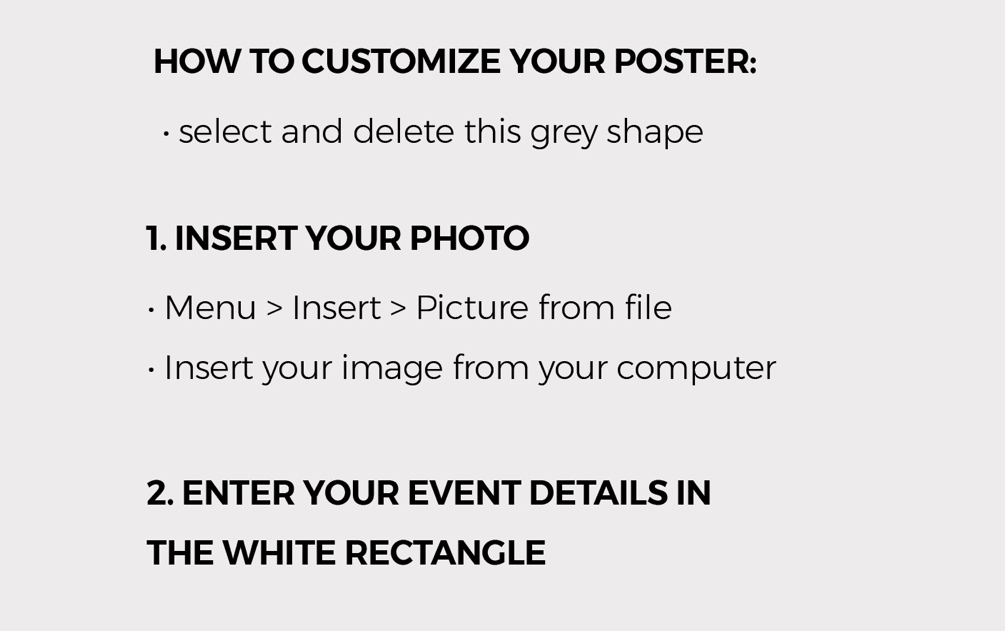 Event Title
Where: When: 
Register: 